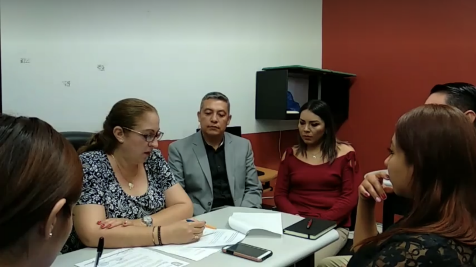 SESION 01.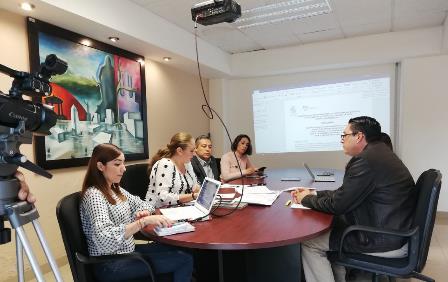 SESION 02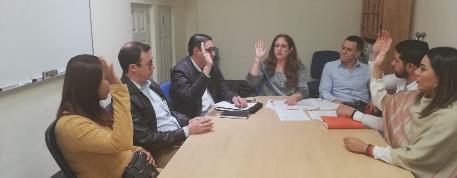 SESION 03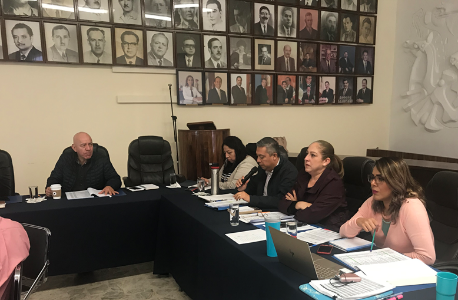 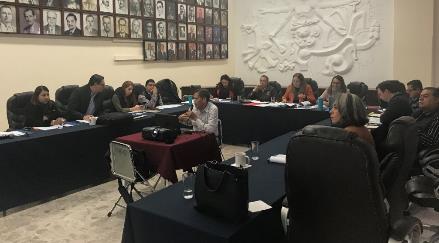 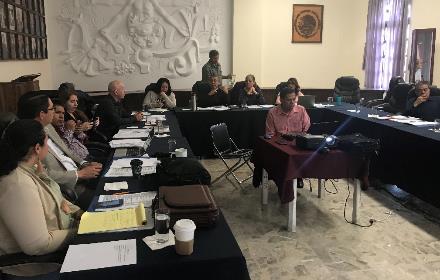 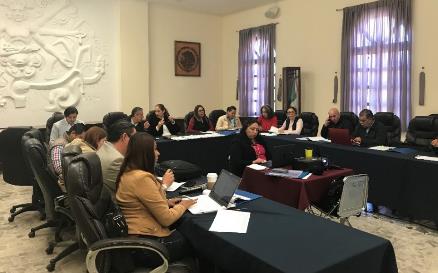 SESION 04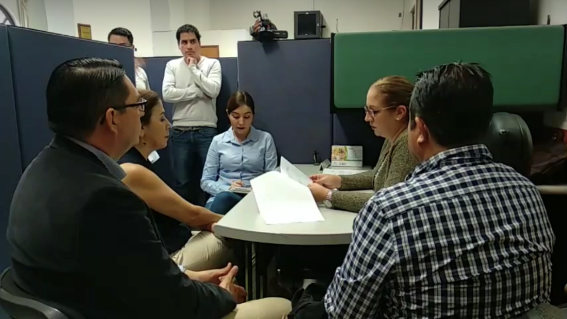 SESION 01 ORDINARIA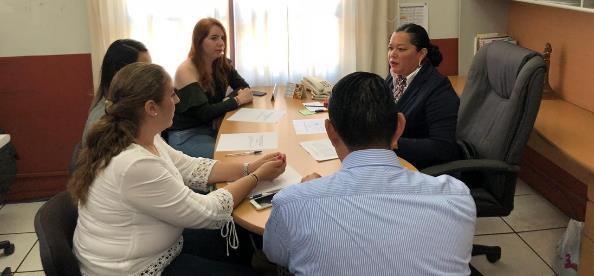 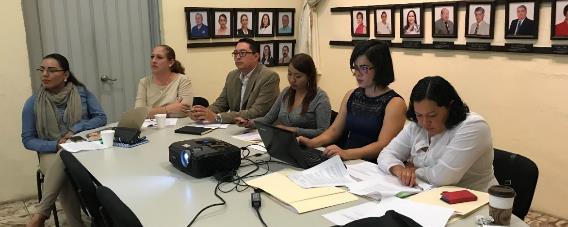 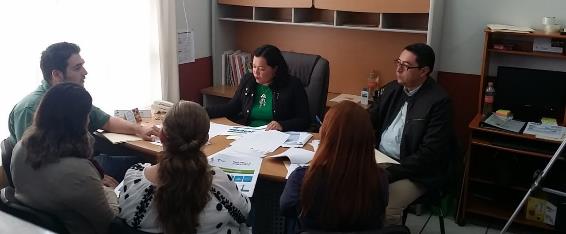 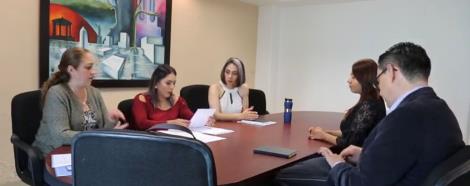 SESION 01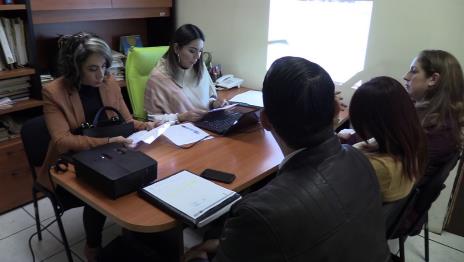 SESION 02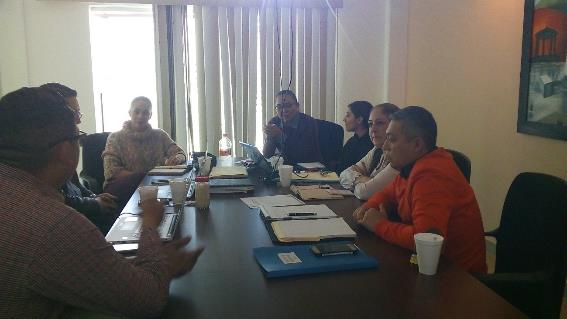 SESION 03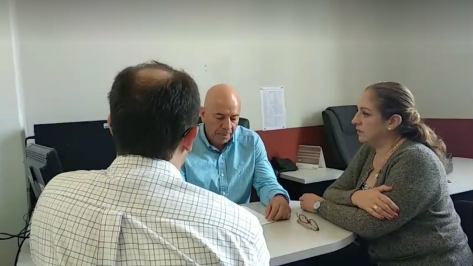 SESION 01 ORDINARIA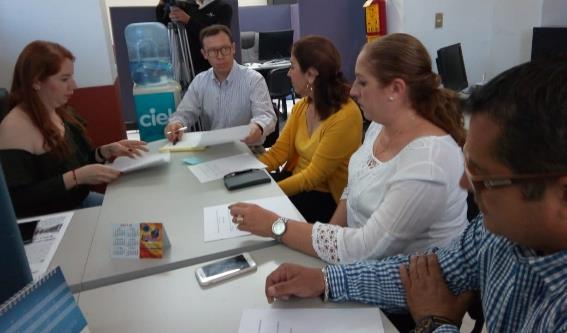 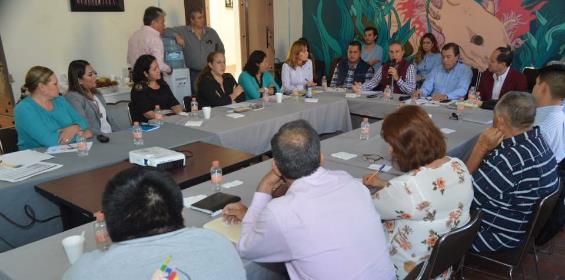 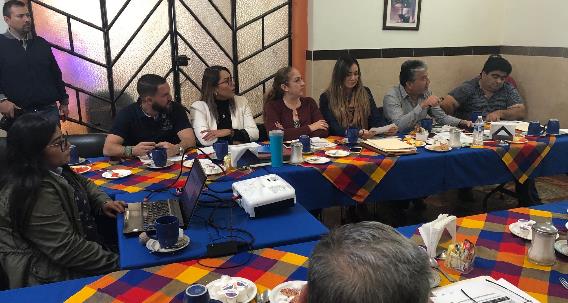 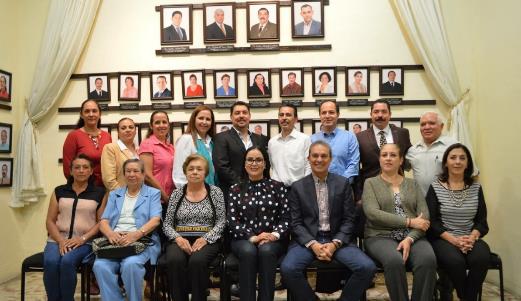 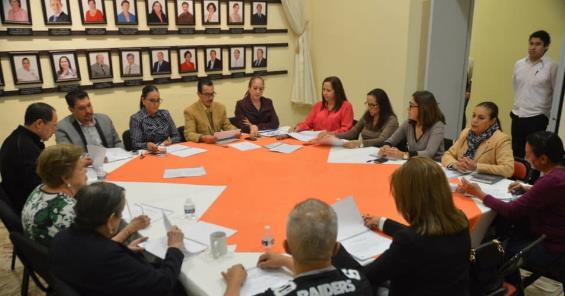 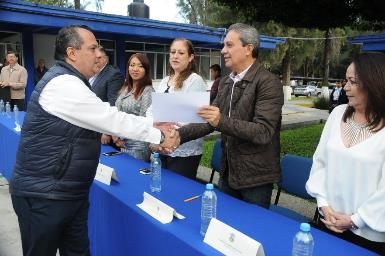 03 DE OCTUBRE 2018. ANIVERSARIO DEL NATALICIO DEL GRAL. GORDIANO GUZMAN.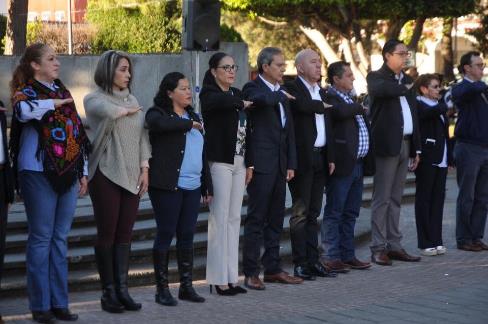 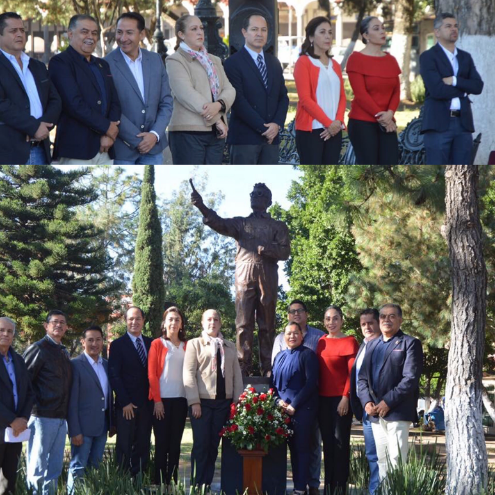 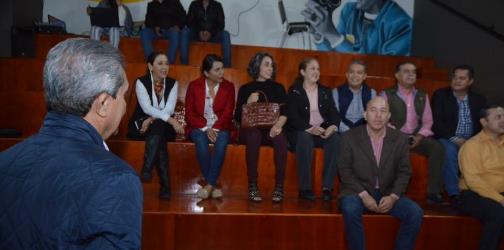 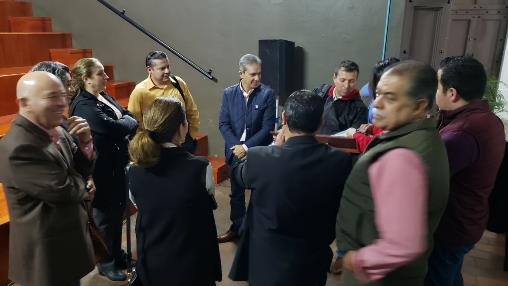 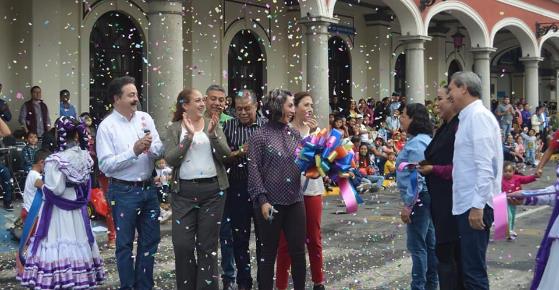 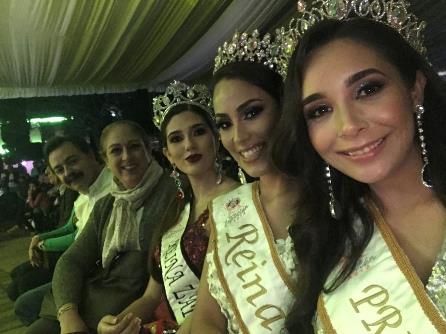 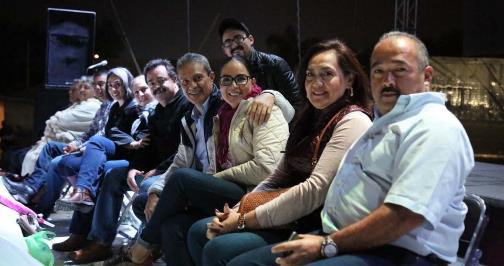 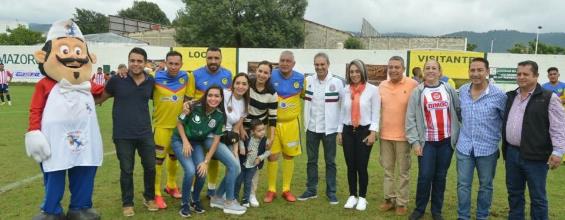 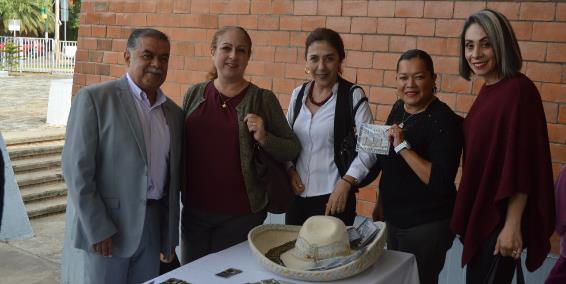 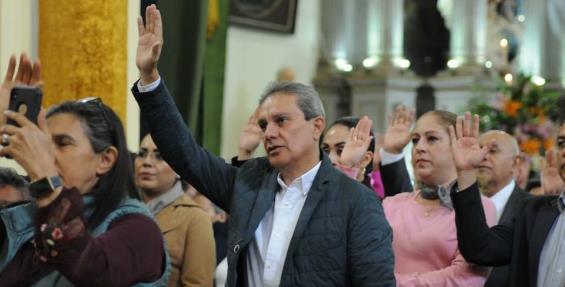 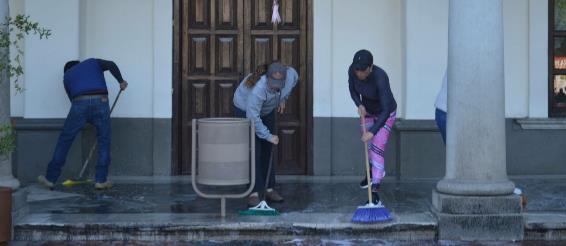 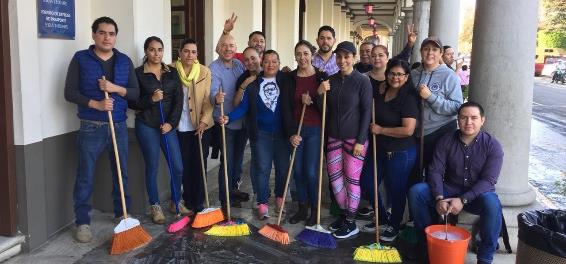 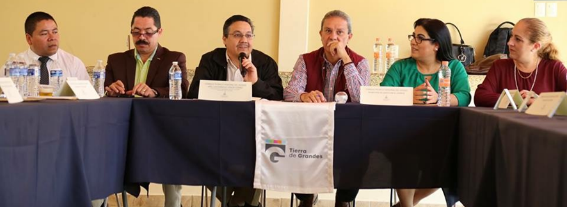 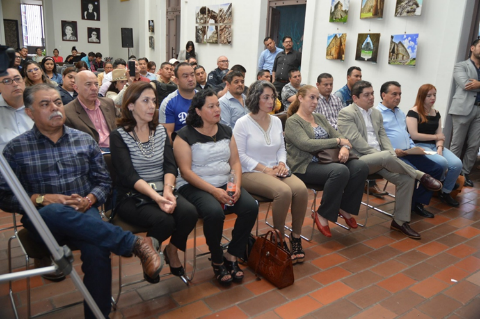 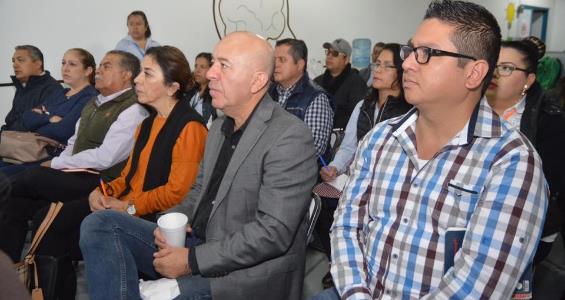 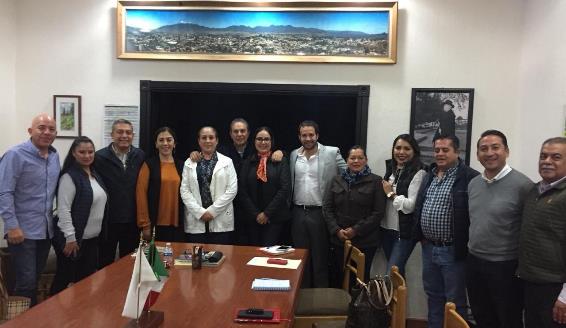 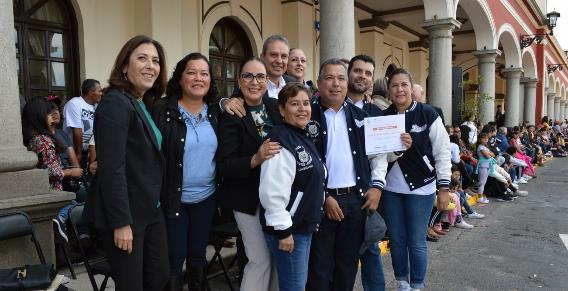 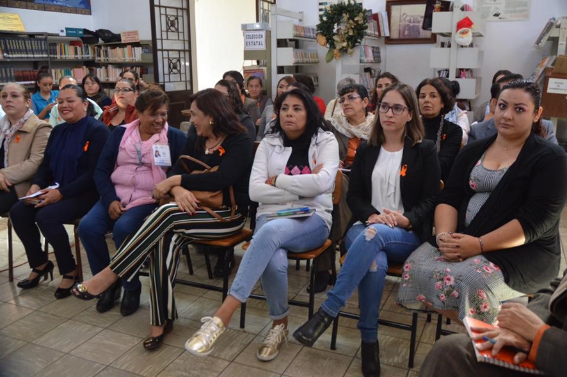 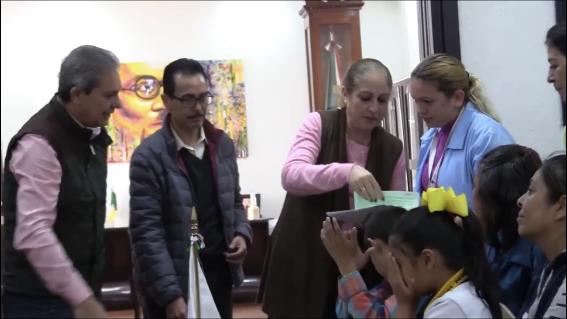 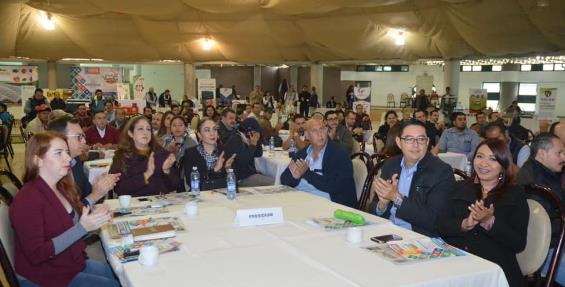 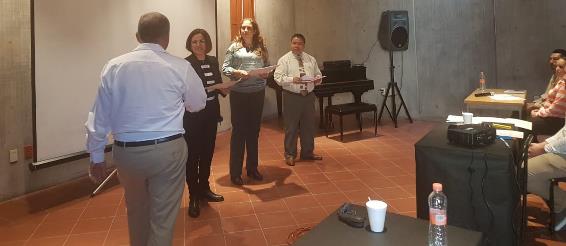 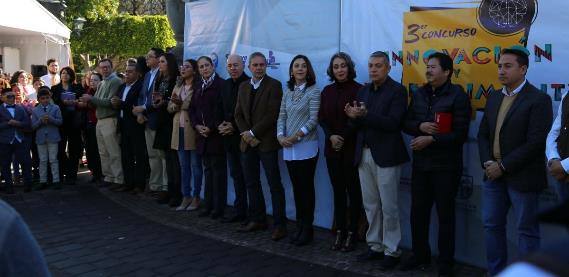 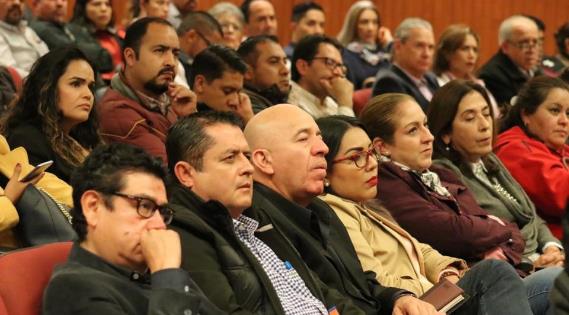 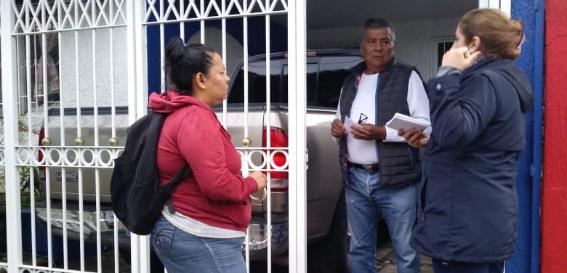 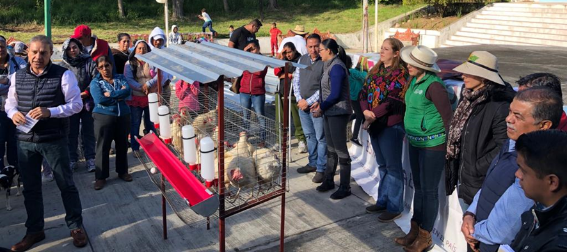 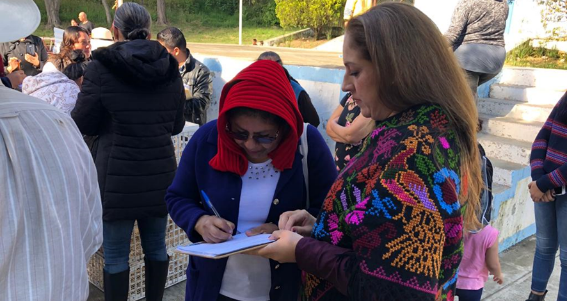 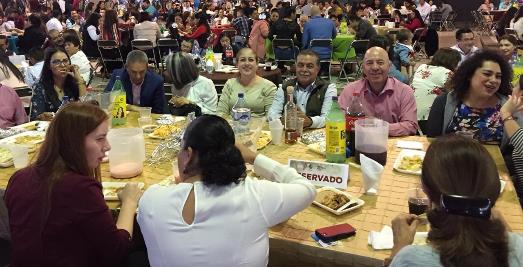 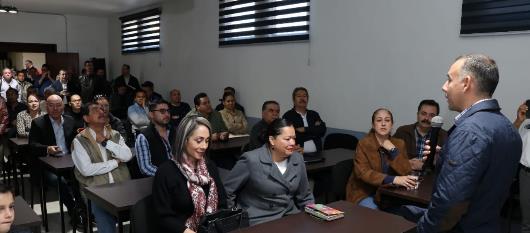 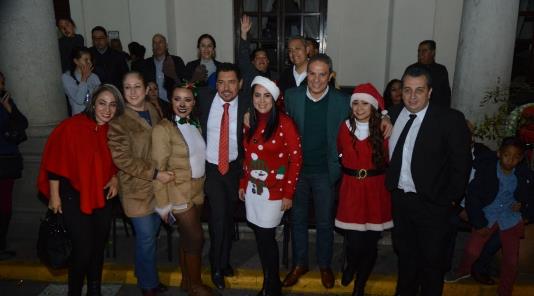 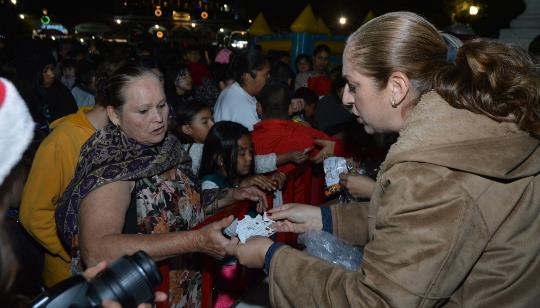 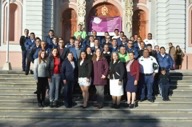 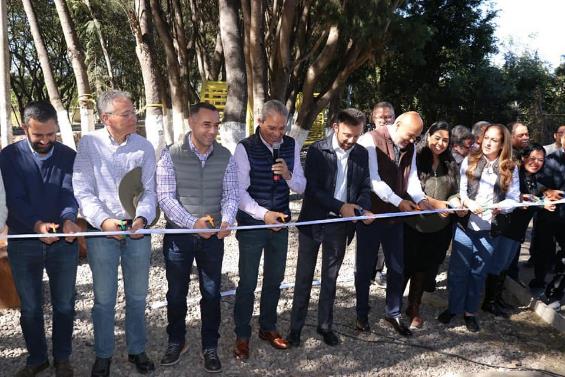 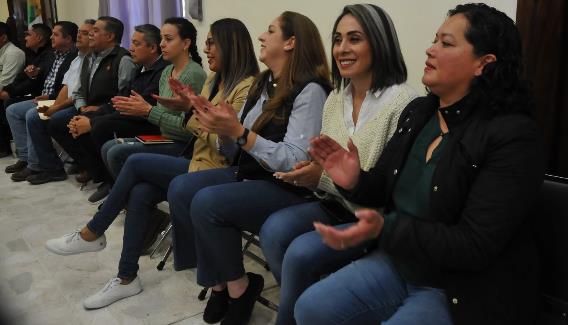 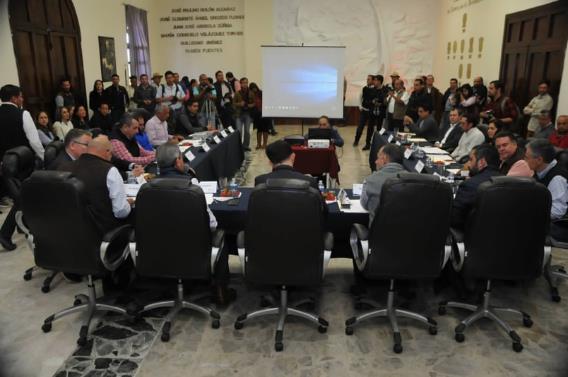 SESIONES DE LA COMISIÓN EDILICIA PERMANENTE DE HACIENDA PÚBLICA Y PATRIMONIO MUNICIPALSESIONES DE LA COMISIÓN EDILICIA PERMANENTE DE HACIENDA PÚBLICA Y PATRIMONIO MUNICIPAL04 DE OCTUBRE DE 2018SESIÓN 01 ORDINARIA. 1.	FORMAL INSTALACION DE LA COMISION EDILICIA PERMANENTE DE HACIENDA PUBLICA Y DE PATRIMONIO MUNICIPAL PARA LA ADMINISTRACION PUBLICA MUNICIPAL 2018-202119 DE OCTUBRE DE 2018 SESION 02 ORDINARIA.1.-PRESENTACION Y EN SU CASO APROBACION DEL PLAN ANUAL DE TRABAJO PARA LA COMISON EDILICIA DE HACIENDA PUBLICA Y DE PATRIMONIO MUNICIPAL.2.-ANALISIS Y EN SU CASO APROBACION DE REFORMAS Y ADICIONES AL REGLAMENTO PARA LA VENTA Y CONSUMO DE BEBIDAS ALCOHOLICAS DE ZAPOTLAN EL GRANDE, JALISCO.27 DE NOVIEMBRE DEL 2018SESIÓN 03 ORDINARIA. 1.- ANALISIS Y EN SU CASO APROBACION DE DICTAMEN QUE PROPONE LA APROBACION DE EXTENDER COMODATO DE UN ESPACIO DE PROPIEDAD MUNICIPAL CON EL GOBIERNO DEL ESTADO A TRAVÉS DE LA SUBSECRETARIA DE PLANEACION Y EVALUACION, AUTORIZADO POR PRIMERA VEZ EN PUNTO DECIMO DE LA SESION ORDINARIA DE AYUNTAMIENTO 25 DE FECHA 23 DE JULIO DEL 2018.12, 13, 17 Y 18 DE DICIEMBRE DE 2018SESIÓN 04 ORDINARIA.1.	ANALISIS, DISCUSION Y EN SU CASO APROBACION DEL PRESUPUESTO DE EGRESOS PARA EL EJERCICIO 2019.SESIONES DE LA COMISIÓN EDILICIA PERMANENTE DE ESTACIONAMIENTOS.SESIONES DE LA COMISIÓN EDILICIA PERMANENTE DE ESTACIONAMIENTOS.04 DE OCTUBRE DE 2018SESIÓN 01 ORDINARIA. 1.	FORMAL INSTALACION DE LA COMISION EDILICIA PERMANENTE DE ESTACIONAMIENTOS PARA LA ADMINISTRACION PUBLICA MUNICIPAL 2018-2021SESIONES DE COMISIÓN DE OBRAS PÚBLICAS, PLANEACIÓN URBANA Y REGULARIZACIÓN DE LA TENENCIA DE LA TIERRA (VOCAL). SESIONES DE COMISIÓN DE OBRAS PÚBLICAS, PLANEACIÓN URBANA Y REGULARIZACIÓN DE LA TENENCIA DE LA TIERRA (VOCAL). 08 DE OCTUBRE 2018SESION EXTRAORDINARIA.FORMAL INSTALACION DE LA COMISION.11 DE OCTUBRE 2018SESION EXTRAORDINARIA.ANALISIS Y ESTUDIO DEL NUEVO REGLAMENTO DE OBRA PÚBLICA.19 DE OCTUBRE 2018SESION EXTRAORDINARIA.AUTORIZACION PARA EL INICIO DEL PROCEDIMIENTO DE MODIFICACION DEL PLAN PARCIAL DE DESARROLLO URBANO.08 DE NOVIEMBRE 2018SESION EXTRAORDINARIA.APROBACION DE VARIAS OBRAS. 07 DE DICIEMBRE 2018SESION EXTRAORDINARIA.AUTORIZACION DE CONVENIO MODIFICATORIO DE LA OBRA PEATONAL A LA LAGUNA.10 DE DICIEMBRE 2018SESION EXTRAORDINARIA.ANALISIS TECNICO PARA LA APROBACION DE UN CAMBIO DE DENSIDAD.19 DE DICIEMBRE 2018SESION EXTRAORDINARIA.CONVENIOS MODIFICATORIOS. SESIONES DE COMISIÓN DE REGLAMENTOS Y GOBERNACION (VOCAL). SESIONES DE COMISIÓN DE REGLAMENTOS Y GOBERNACION (VOCAL). 04 DE OCTUBRE DE 2018SESION 01 ORDINARIA.INSTALACION DE LA COMISION EDILICIA PERMANENTE DE REGLAMNETOS Y GOBERNACION (VOCAL)27 DE NOVIEMBRE DE 2018SESION 02 ORDINARIA.1.-ANÁLISIS Y VOTO DEL DICTAMEN QUE CONTIENE PROPUESTA PARA EMITIR VOTO A FAVOR RESPECTO A LA MINUTA DEL PROYECTO DE DECRETO NÚMERO 26940/LXI/18, DEL H. CONGRESO DEL ESTADO DE JALISCO, QUE REFORMA LOS ARTÍCULOS 21, 35, 37, 74 Y 81 DE LA CONSTITUCIÓN POLÍTICA DEL ESTADO DE JALISCO05 DE DICIEMBRE 2018SESION 03 ORDINARIA.ANALISIS, ESTUDIO, APROBACION Y EN SU CASO VOTO DE LA PROPUESTAS DE REFORMAS AL REGLAMENTO ORGANICO DE LA ADMINISTRACION PUBLICA MUNICIPAL.SESIONES DE COMISIÓN EDILICIA PERMANENTE DE LIMPIA, AREAS VERDES, MEDIO AMBIENTE Y ECOLOGIA (VOCAL). SESIONES DE COMISIÓN EDILICIA PERMANENTE DE LIMPIA, AREAS VERDES, MEDIO AMBIENTE Y ECOLOGIA (VOCAL). 04 DE OCTUBRE DE 2018SESION 01 ORDINARIA. INSTALACION DE LA COMISION EDILICIA PERMANENTE DE LIMPIA, AREAS VERDES, MEDIO AMBIENTE  Y ECOLOGIA05 DE DICIEMBRE DE 2018SESION 02 ORDINARIA.PRESENTACIÓN DEL PLAN ANUAL DE TRABAJO.SESIONES DE COMISIÓN EDILICIA PERMANENTE DE TRANSITO Y PROTECCION CIVIL. (VOCAL)SESIONES DE COMISIÓN EDILICIA PERMANENTE DE TRANSITO Y PROTECCION CIVIL. (VOCAL)08 DE OCTUBRE DE 2018SESION 01 ORDINARIA. INSTALACION DE LA COMISION EDILICIA PERMANENTE DE TRANSITO Y PROTECCION CIVIL.06 DE NOVIEMBRE DE 2018SESION 02 ORDINARIA.RPESENTACIÓN DEL PLAN ANUAL DE TRABAJO.13 DE DICIEMBRE DE 2018SESION 03 ORDINARIA.DIVERSOS ACUERDOS LEGISLATIVOS.SESIONES CONSEJO DE ADMINISTRACION DEL ORGANISMO DEL SISTEMA DE AGUA POTABLE SAPAZA. (MIEMBRO DEL CONSEJO)SESIONES CONSEJO DE ADMINISTRACION DEL ORGANISMO DEL SISTEMA DE AGUA POTABLE SAPAZA. (MIEMBRO DEL CONSEJO)17 DE OCTUBRE DE 2018SESION 01 ORDINARIA. TOMA DE PROTESTA DE LOS NUEVOS MIEMBROS.INFORME GENERAL.NOMBRAMIENTO Y TOMA DE PROTESTA DEL DIRECTOR GENERAL.14 DE DICIEMBRE 2018SESION 02 ORDINARIA.PRESENTACION Y APROBACION DEL PRESUPUESTO DE INGRESOS Y EGRESOS PARA EL EJERCICIO FISCAL 2019.SESIONES DE JUNTA DE GOBIERNO DEL O.P.D. ESTACIONOMETROS PARA LA ASISTENCIA SOCIAL. (MIEMBRO DE LA JUNTA)SESIONES DE JUNTA DE GOBIERNO DEL O.P.D. ESTACIONOMETROS PARA LA ASISTENCIA SOCIAL. (MIEMBRO DE LA JUNTA)30 DE OCTUBRE 2018SESION 02 ORDINARIA. INTEGRACION DE LA NUEVA JUNTA DE GOBIERNO Y TOMA DE PROTESTA A L0S NUEVOS MIEMBROS DE LA JUNTA.RATIFICACION Y TOMA DE PROTESTA DEL DIRECTOR GENERAL DEL OPD. 11 DE DICIEMBRE 2018SESION 03 ORDINARIA.PRESENTACION Y EN SU CASO APROBACION DEL PRESUPUESTO DE INGRESOS Y  EGRESOS PARA EL EJERCICIO 2019.ASISTENCIA A ACTOS CIVICOS Y ANIVERSARIOS DE PERSONAJES DESTACADOSASISTENCIA A ACTOS CIVICOS Y ANIVERSARIOS DE PERSONAJES DESTACADOS03 DE OCTUBRE DE 2018ACTO CIVICO CONMMEMORACION DEL NATALICIO DEL GRAL. GORDIANO GUZMÁN.20 DE NOVIEMBRE 2018ANIVERSARIO DE LA REVOLUCION MEXICANA.23 DE NOVIEMBRE 2018ANIVERSARIO DEL NATALICIO DEL PINTOR CLEMENTE OROZCO FLORES.EVENTOS ESPECIALES Y ACTIVIDADES VARIASEVENTOS ESPECIALES Y ACTIVIDADES VARIAS03 DE OCTUBRE 2018PRESENTACION DEL PLAN DE SEGURIDAD.07 DE OCTUBRE DE 2018DESFILE INAUGURAL FERIA ZAPOTLAN 2018.07 DE OCTUBRE 2018CONCIERTO INAGURAL DE LA FERIA ZAPOTLAN 2018.OCTUBRE 2018PRESENTACION DE BOX EN EL MARCO DE LA FERIA ZAPOTLAN 2018.OCTUBRE 2018PARTIDO DE FUTBOL AMISTOSO CHIVAS AMERICA DE VETERANOS EN EL MARCO DE LA FERIA ZAPOTLAN 2018.18 DE OCTUBRE 2018ENTREGA DE RECONOCIMIENTOS DEL CURSO-TALLER “MUJERES CON PROPOSITO 2018”.22 DE OCTUBRE 2018MISA DE FUNCION EN HONOR A SR. SAN JOSE. 25 DE OCTUBRE 2018LIMPIEZA DE PORTALES Y CENTRO HISTORICO.OCTUBRE 2018REUNION DE LA REGION 06 DE CATASTRO DEL ESTADO DE JALISCO31 DE OCTUBRE 2018FIRMA DE CONVENIO CON EL INSTITUTO DE JUSTICIA ALTERNATIVA.15 DE NOVIEMBRE 2018REUNION DE TRABAJO CON PARTICIPACION CIUDADANA. 15 DE NOVIEMBRE 2018REUNION DE TRABAJO EN PRESIDENCIA.20 DE NOVIEMBRE 2018DESFILE CONMEMORATIVO DE LA REVOLUCION MEXICANA.NOVIEMBRE 2018ENTREGA DE APOYOS DEL OPD ESTACIONOMETROS PARA LA ASISTENCIA SOCIAL.22 DE NOVIEMBRE 2018ENTREGA DE UNIFORMES ESCOLARES. SEGUNDA ETAPA.23 DE NOVIEMBRE 2018CONFERENCIA DIA INTERNACIONAL POR LA NO VIOLENCIA HACIA LAS MUJERES.27 DE NOVIEMBRE 2018CLAUSURA DE CURSO REGIONAL DE CATATSTRO IMPARTIDO POR LA OFICINA DE CATASTRO DE ZAPOTLAN EL GRANDE.28 DE NOVIEMBRE 2018FORO EMPRESARIAL AGRICOLA 2018.NOVIEMBRE 2018VOLANTEO POR CAMBIO DE RECOLECCION DE BASURA AL HORARIO NOCTURNO.30 DE NOVIEMBRE 20183ER. CONCURSO DE INOVACION Y EMPRENDIMIENTO. 30 DE NOVIEMBRE 2018ESCUELA DE PARTICIPACION CIUIDADANA.02 DE DICIEMBRE 2018ENTREGA DE PROGRAMA DE GALLINAS PONEDORAS. DELEGACION DE ATEQUIZAYAN.  13 DE DICIEMBRE 2018POSADA DE TRABAJADORES DEL GOBIERNO MUNICIPAL.15 DE DICIEMBRE 2018INAUGURACIÓN DE SALA DE CAPACITACION “ALBERTO ESQUER GUTIERREZ”15 DE DICIEMBRE 2018DESFILE NAVIDEÑO Y APOYO EN LA ENTREGA DE BOLOS A LOS NIÑOS.20 DE DICIEMBRE 2018DIA SOCIAL DE TRANSITO.21 DE DICIEMBRE 2018INAGURACION DEL CAMINAMIENTO A LA LAGUNA.21 DE DICIEMBRE 2018VISITA DE VARIOS SECRETARIOS DEL GOBIERNO DEL ESTADO DE JALISCO.